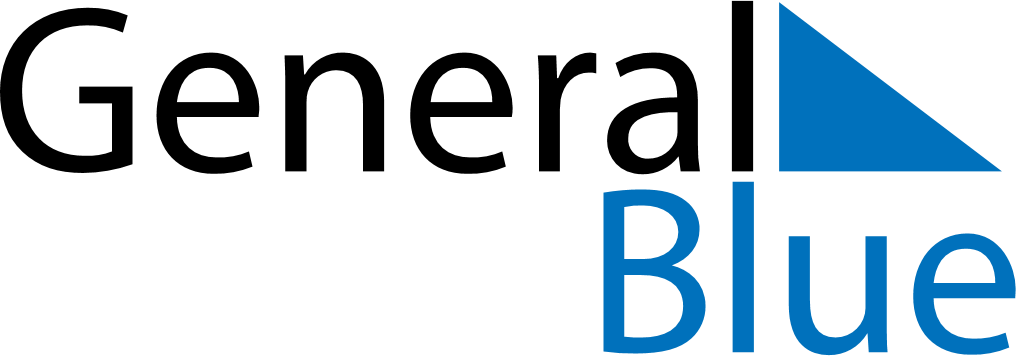 October 2025October 2025October 2025October 2025UgandaUgandaUgandaSundayMondayTuesdayWednesdayThursdayFridayFridaySaturday1233456789101011Independence Day1213141516171718192021222324242526272829303131